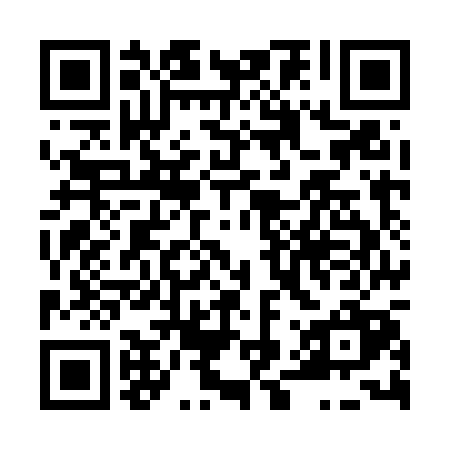 Prayer times for Bohostice, Czech RepublicWed 1 May 2024 - Fri 31 May 2024High Latitude Method: Angle Based RulePrayer Calculation Method: Muslim World LeagueAsar Calculation Method: HanafiPrayer times provided by https://www.salahtimes.comDateDayFajrSunriseDhuhrAsrMaghribIsha1Wed3:235:401:016:068:2210:302Thu3:205:391:006:078:2310:323Fri3:175:371:006:078:2510:354Sat3:145:351:006:088:2610:385Sun3:115:341:006:098:2810:406Mon3:075:321:006:108:2910:437Tue3:045:301:006:118:3010:468Wed3:015:291:006:128:3210:489Thu2:585:271:006:138:3310:5110Fri2:555:261:006:148:3510:5411Sat2:525:241:006:158:3610:5712Sun2:495:231:006:158:3811:0013Mon2:455:211:006:168:3911:0314Tue2:445:201:006:178:4011:0615Wed2:435:181:006:188:4211:0816Thu2:435:171:006:198:4311:0917Fri2:425:161:006:198:4511:0918Sat2:425:151:006:208:4611:1019Sun2:425:131:006:218:4711:1120Mon2:415:121:006:228:4911:1121Tue2:415:111:006:238:5011:1222Wed2:405:101:006:238:5111:1223Thu2:405:091:006:248:5211:1324Fri2:395:081:006:258:5411:1425Sat2:395:071:006:258:5511:1426Sun2:395:061:016:268:5611:1527Mon2:395:051:016:278:5711:1528Tue2:385:041:016:288:5811:1629Wed2:385:031:016:288:5911:1630Thu2:385:021:016:299:0011:1731Fri2:375:021:016:299:0111:17